           OBEC VARHAŇOVCE 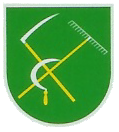              Obecný úrad Varhaňovce 56, 08205č. obj.  001/ 2011                                                        Plynoma                                                    Petrovanska 34/A                                                    080 05 Prešov                                                                                                                                       Varhaňovce dňa. 12. 1. 2010Fakturačná adresaObec VarhaňovceVarhaňovce 5608205IČO 00327956DIČ 2021296717bankové spojenie: VÚB Prešov č. ú. 20627-572/0200, Dexia banka č. ú. 0412252001/5600VEC: Objednávka      Obec Varhaňovce zastúpená starostom obce Antonom Štefkom, týmto objednávau Vás : servisnú prehliadku plynového kotla Vaillant – v záruke.    S pozdravom                                                                                         starosta obce                                                                                        Štefko Anton .........................................................................................................................................tel. 051 77811 17,   0905 753168,                     fax. 051 7495472,                         e-mail: varhanovce@stonline .sk  